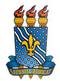 Universidade Federal da ParaíbaCentro de Ciências Sociais AplicadasDepartamento de Relações InternacionaisPROCESSO SELETIVO SIMPLIFICADO PARA PROFESSOR SUBSTITUTOEDITAL Nº 107/ 2023ÁREA DE CONHECIMENTO: CIÊNCIA POLÍTICA E RELAÇÕES INTERNACIONAISCALENDÁRIO RETIFICADO(26 de outubro de 2023)DATASATIVIDADEEntre 18 e 27 de setembro de 2023Inscrições para o Processo Seletivo Simplificado para Professor Substituto.Entre 18 e 19 de setembro de 2023Pedidos de isenção da taxa de inscrição21 de setembro de 2023Divulgação do resultado de pedidos de isenção02 de outubro de 2023Divulgação do resultado das inscrições deferidasAté 04 de outubro de 2023Pedido de reconsideração referente ao resultado do pedido de inscriçõesPor meio eletrônico: envio da solicitação para departamentori@ccsa.ufpb.br06 de outubro de 2023Divulgação do resultado de pedidos de reconsideração referentes ao pedido de inscrições indeferidosLocal: Site do DRI: www.ccsa.ufpb.br/dri 09 de outubro de 2023 às 08h da manhãSorteio da Ordem de Apresentação da Prova Didática e Sorteio do Tema da Prova Didática. Local: Sala de VideoconferênciasHorário: 08hEntre 10 e 2010 e 11 de outubro de 2023Realização da Prova Didática Local: Sala de VideoconferênciasHorário: Início às 08h 23 16 de outubro de 2023, retificado em 26 de outubroDivulgação do resultado da Prova Didática Local: Site do DRI: www.ccsa.ufpb.br/dri 24 de outubro a 02 de novembro / 17 a 26 de outubro de 2023, com a retificação de 27 de outubro a 5 de novembro de 2023.Pedido de reconsideração referente ao resultado da Prova DidáticaPor meio eletrônico: envio da solicitação para o e-mail departamentori@ccsa.ufpb.br 03 de novembro / 30 de outubro 6 novembro de 2023Divulgação do resultado de pedidos de reconsideração referentes ao resultado da Prova DidáticaLocal: Site do DRI: www.ccsa.ufpb.br/dri 06 de novembro / 30 de outubro 6 de novembro de 2023Realização da prova de títulos07 de novembro / 30 de outubro 6 de novembro de 2023Divulgação do resultado da prova de títulos Local: Site do DRI: www.ccsa.ufpb.br/dri 08 a 17 de novembro / 31 de outubro a 09 de novembro de 7 a 16 de novembro de 2023Pedido de reconsideração referente ao resultado da Prova de TítulosPor meio eletrônico: envio da solicitação para departamentori@ccsa.ufpb.br 20 13 17 de novembro de 2023Divulgação do resultado de pedidos de reconsideração referentes ao resultado da Prova de Títulos Local: Site do DRI: www.ccsa.ufpb.br/dri 20 13 17 de novembro de 2023Divulgação do resultado final Local: Site do DRI: www.ccsa.ufpb.br/dri 